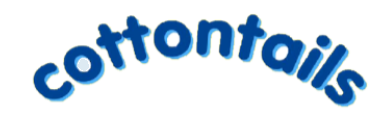 980 Shrewsbury AvenueTinton Falls, NJ 07724732-542-7163Consignment AgreementCottontails will price all items accepted for saleThe consignment period is 60 daysYou will receive 40% of the selling price for items that sell for under $50.00, and 50% for items that sell for over $50.00There is no charge to open an account.  However, if you are consigning clothing, you need a minimum of 10 acceptable items to start an accountItems are subject to markdowns and sales at the discretion of Cottontails.  The typical markdown schedule is 25% after 30 days, 50% after 45 days, and 75% for the end of season clearance.PAYMENTYou can stop in or call to check your account balance.  You may request a payment anytime your account balance is at least $35.00, or at the end of the consignment period.  For your convenience, please call before coming in for a check.  You may also call and request that it be mailed to you.CHECKS ARE NOT AUTOMATICALLY MAILEDYou may use the balance on your account as a store credit to shop anytime. Accounts that do not accrue more than $15.00 in a 60 day period will be paid as store-credit only.  UNSOLD MERCHANDISE If you do not want your unsold items returned, they will remain on the selling floor (space permitting) for our end of season clearance.  The remaining unsold items will be donated to charity.If you want unsold items returned to you, you must call within 7 days of the end of the consignment period.  We will pull items priced at $10.00 and over, and have them ready with your payment within a week.  You must keep track of your pickup date.  We cannot call to remind you. NOTE: Consignors picking up unsold clothing will be limited to 2 drop offs each year.Consignment Period _________ to_________					Consignor # ________PLEASE PRINTName _______________________________________________Street Address _______________________________________________________City, State, Zip ________________________________________________Phone # _____________________ Email ___________________________________________I agree with the terms of this agreement.  Consignor signature ____________________________